ISTITUTO COMPRENSIVO STATALE DI FELTREViale A. Fusinato, 14 - 32032 FELTRE (Belluno)Scuole dell’Infanzia di Anzù – Mugnai – Pasquer – Tomo – Vellai – VignuiScuole Primarie di Feltre – Farra – Foen – MugnaiScuola Secondaria di 1° grado di Feltre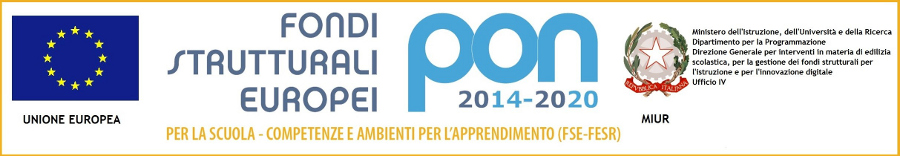 COMUNICATO STAMPAIC FELTRE: Sci di fondo a Pra del Moro. I ragazzi della media Rocca “provano” per i campionati regionali di Falcade. “Una nuova avventura per i nostri alunni”, spiega la docente Valdetara.Valanga “Rocca” a Pra del Moro. I ragazzi della media “Gino Rocca” dell’IC di Feltre impegnati nello sci di fondo con le classi seconde, in preparazione dei campionati studenteschi regionali della prossima settimana a Falcade. La squadra, sia maschile che femminile, è composta da: Sara Bordin, Eleonora Moino, Anna Maset, Lorenzo Zuglian, Francesco Rento, Tommaso De Bacco, David Salariu, Ilaria Boni.“Nelle scorse settimane – spiega la docente Valentina Valdetara – ogni classe si è recata per due volte sulla pista, a fare lezione alla presenza di un maestro della scuola sci Enal Sport Villaga. Secondo anno di un’esperienza destinata a ripetersi anche nei prossimi cicli scolastici. I ragazzi hanno dimostrato entusiasmo. Ed effettivamente è stato divertente. Aiutati da venti centimetri di neve fresca, hanno affrontato esercizi particolari come lo sciare senza racchette, o con un solo sci, e poi giochi di squadra come la caccia al tesoro in bianco. Per quanto riguarda la partecipazione ai campionati regionali studenteschi, è la prima volta che li affrontiamo: si tratta di una nuova avventura che stiamo affrontando con soddisfazione”. Feltre, 01.02.2019 Orazio Longon.tessera odg 092436tel. 3382049604email: oraziolongo1@gmail.com____________________________________________________________________________________________________________el. 0439 885680 – Fax 0439 885689 –  e-mail blic83300p@istruzione.it    PEC blic83300p@pec.istruzione.itCodice Fiscale 91018840255 - Codice Ufficio per fatturazione elettronica UFFWT9 Conto Tesoreria Unica 319019 Codice IBAN IT11R0572861110611571177696